OBJECTIVE    A friendly, well-organized, presentable, good communicator young  female on husband’s sponsorship is seeking for the position of ‘Customer Service Executive / Purchase Executive / Administrator’.  Maintain excellent written and oral communication skills,problem resolution abilities and a high level of confidentiality.Equally effective sales management and advanced word processing support.PROFESSIONAL  EXPERIENCE GLOBEWAY CARGO SERVICE LTD                                     Dubai       OfficeAdministrative Assistant                       Januvary 2014-April2015 Provide executive level administrative support to the manager and directs reports with a demonstrated ability to improvise,improve procedures,and meet deadlines.Liasion between all impacted departments to ensure proper communications and reporting practices.Plan and coordinate corporate luncheons and develop presentations for related on-and offsite meetingsPlan and coordinate corporate luncheons and develop presentations for related on-and offsite meetings.Organize the detail of special events,travel arrangements,corperate agendas and itinerariesDirect business relations and distribution of company literature to stimulate client intrest and sales leads.Maintain capital purchase,direct vendor relations,generate and maintain equipment tracking records.Process monthly expense reportrs reflecting supporting documents and budget code indexces.Coordinate and maintain weekly attendance and annual vacation records of departmental employeesColloborate with departmental manager on weekly posting for master reports to facilitate the accurate and timiley writing,editing and preparation of final copy from draft to distribution. EDUDUEK WATER PURIFYING                                        INDIAReceptionist administrative assistant            April 2013-December 2013 Was responsible for re-ordering and mainting office supplies.Was incharge of all logging incoming and outgoing shipments.Assisted loan servicing and mass mailing of monthly invoices to the clients.Forward all incoming and outgoing calls to the appropriate channels.Prepare expense request forms for the administration department.Assist managers in preparing monthly budgets.EDUCATIONM.G University                                   May 2013,kerala       Bachelor of arts and science          Graduate in ZoologyHigher Secondry School                  March 2010.kerala    Biology science,computer applicationADDITIONAL SKILLSFamilarity with the working and management protocols of the corporate sectors.Posesses execellent customer service,interpersonal,and management skills.Familiar with basic Microsoft office processors,spreadsheets,database,presentations and emails.Adept at executive and administrative support functions such as record managements,customer service,complaint handling.COMPUTER SKILLS       Microsoft word,excel,powerpoint,access,outlook express,scanning technology,HTML,internet proficientPERSONAL DETAILDate  of birth   :23/01/1993Nationality     : IndianSex                 : FemaleStatus            : MarriedLanguages known: English,Hindi,Tamil,MalayalamPERSONAL STRENGTH        Innovative, Enthusiastic Hardworking.       Dedicated and efficient team member.	      Mulitaking & Pleasing personality       Yoga training (Morning Star College, Angamaly)ACTIVITES &ACHIEVEMENTS     Member of national service scheme.    Elected as union representive of college.    Presented national level seminar on biotechnology.HOBBIESTravelling,reading books,driving,gardening.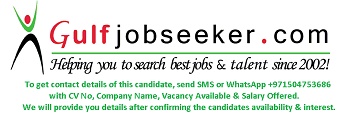     Gulfjobseeker.com CV No: 1519188